5 класс1.Всего 8 баллов.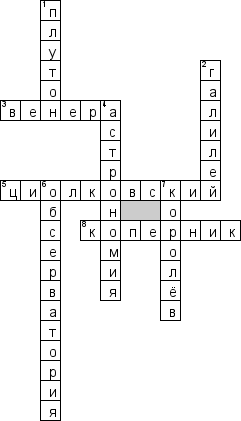 2.А) Луна;Б)Орион;В)Солнце;Г)МеркурийВсего 4 балла3.А-2, Б-4, В-1, Г-5, Д-6, Е-3Всего 6 баллов.4.1)Сатурн; 2)Скафандр; 3)Ковш большой Медведицы;4)Комета  (4 балла)Максимальный балл – 22.6 класс.1.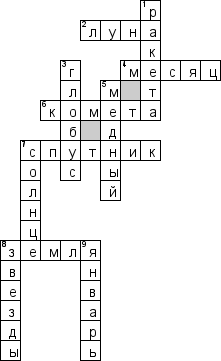 Всего – 9 баллов.2. Упоминание о том, что Земля вращается вокруг солнца – 2 балла;В работе объясняется, что через сутки «в одном и том же месте неба» будут находиться разные светила – 2 балла;В работе сказано, что за год, вследствие движения Земли по орбите мы увидим все звезды, которые можем увидеть с данного места наблюдения – 2 балла.Всего 6 баллов.Или: Упомянуто о звездных и солнечных сутках, их разнице на 4 мин – 6 баллов.3. Упоминание того, что Земля движется вокруг Солнца, совершая один оборот за год -1 балл;Упоминание наклона оси вращения к плоскости орбиты- 2 балла;В работе объяснено, что смена времен года происходит, благодаря изменению наклона Земли по отношению к Солнцу – 2балла.Всего 5 баллов.4.  1- Луна; 2-Юпитер; 3-Нептун;4-Телескоп.(4 балла)Максимальный балл -24.7 класс1.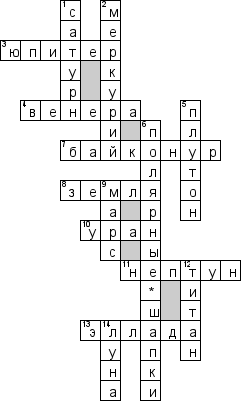 Всего 14 баллов.2. Упоминание о том, что Земля вращается вокруг солнца – 2 балла;В работе объясняется, что через сутки «в одном и том же месте неба» будут находиться разные светила – 2 балла;В работе сказано, что за год, вследствие движения Земли по орбите мы увидим все звезды, которые можем увидеть с данного места наблюдения – 2 балла.Всего 6 баллов.Или: Упомянуто о звездных и солнечных сутках, их разнице на 4 мин – 6 баллов.3. Ответ: если тень сдвинется влево - мы в северном полушарии, если вправо - в южном.В работе сказано, что Солнце в разных полушариях движется в разном направлении, если смотреть на него-2балла.Сказано что тень движется в противоположном направлении движению Солнца – 2 балла.Всего 4 балла.4. Записана формула скорости-1 балл;Учтено, что луч проходит двойной путь-1 балл;Правильно выведена формула расчета расстояния до Луны -2 балла;Получен правильный ответ-2 балла.Всего 6 баллов.5.Решение: s=28000 св.лет, s=28000*300000км/с*31536000с=2,65*1018 км;t=s/v, t t= 2850000000 лет.Правильно записана формула расчета скорости 1балл;Правильно переведены световые года в км 2 балла;Получен правильный ответ 3 балла.Всего 6 баллов.Максимальный балл-368 класс1. Ответ: это полушарие Луны видно, благодаря тому, что солнечный свет отражается от Земли.Упомянуто, что при солнечном затмении Луна находиться между Землей и Солнцем – 2балла;Сделан вывод, что свет отражается от Земли и падает на видимую сторону Луны-3 балла.Всего 5 баллов.2. Упомянуто про то, что Луна вращается вокруг своей оси- 2балла;Упомянуто, что время вращения и движения вокруг Земли примерно одинаковы – 2 балла;Сделан вывод, что в суммарном движении Луна повернута одной стороной-2 балла.Всего 6 баллов.3. Сказано, что Плутон имеет маленькую массу-1 балл;Сказано, что на него своим притяжением влияют соседние планеты-2 балла;Сделан вывод, что орбита Плутона из за этого вытянута и пересекает орбиту Нептуна, поэтому Плутон действительно может быть ближе, чем Нептун-3 балла.Всего 6 баллов.4. Решение: s=28000 св.лет, s=28000*300000км/с*31536000с=2,65*1018 км;t=s/v, t t= 2850000000 лет.Правильно записана формула расчета скорости 1балл;Правильно переведены световые года в км 2 балла;Получен правильный ответ 3 балла.Всего 6 баллов.5. Ответ: если тень сдвинется влево - мы в северном полушарии, если вправо - в южном.В работе сказано, что Солнце в разных полушариях движется в разном направлении, если смотреть на него-2балла.Сказано что тень движется в противоположном направлении движению Солнца – 2 балла.Всего 4 балла.Максимальный балл -  27.9 класс1. Сказано, что Плутон имеет маленькую массу-1 балл;Сказано, что на него своим притяжением влияют соседние планеты-2 балла;Сделан вывод, что орбита Плутона из за этого вытянута и пересекает орбиту Нептуна, поэтому Плутон действительно может быть ближе, чем Нептун-3 балла.Всего 6 баллов.2. Решение:Обозначим мощность излучения L, а удельную теплоту сгорания q, тогдаОтсюда  Получаем  примерно равно 3000 лет.Записана формула мощности 1 балл;Записана формула количества теплоты 1 балл;Правильно получено выражение для расчета времени 4 балла;Получен правильный ответ 2 балла.Всего 8 баллов.3.Прав Юрковский. У всех планет-гигантов есть кольца. Кольца Юпитера состоят из маленьких частиц, поэтому практически  не видно.В работе сказано, что у всех планет-гигантов есть кольца 2 балла;Сказано, что кольца Юпитера почти незаметны 2 балла.Сделан вывод, что прав Юрковский -1 баллВсего 5 баллов4. Решение: скорость движения самолета должна быть равна скорости вращения точек экватора, причем самолет должен лететь в направлении противоположном вращению Земли.Скорость вращения Земли на экваторе равна Правильно записана формула расчета скорости 1 балл;Правильно посчитана скорость – 4 балла.Всего 5 баллов.5. Решение: если часы с 12-часовым циферблатом, то стрелки переводить не нужно, поскольку  в двух точка Земли, отстоящих по долготе на 1800 поясное время различается на 12 часов(если не учитывать декретное время, и  особенности местного времени). Но нужно помнить, что при таком перелете вы попадаете в другую половину суток, если самолет вылетел из Восточного полушария в Западное, то время следует считать на 12 часов меньше, если из Западного в Восточное, то на 12 часов больше.Упоминание о 12 часовой разнице во времени, в точках, отстоящих на 1800 по долготе- 1  балл.Упоминание о том, что мы попадаем в разные половины суток -1 балл.Правильно сделан вывод о том, что часы с 12 часовым циферблатом переводить не нужно- 1 балл.Всего 3 балла.Максимальный балл-27.10 класс1. Решение: ПустьТогда   где Мс- масса Солнца. По условию , где Vc, Vб.к.,Vз- объемы Солнца, белого карлика и Земли соответственно.Отсюда, Записана формула плотности белого карлика 1 балл;Выведен объем белого карлика через объемы Солнца и Земли 3 балла;Записана формула расчета плотности через массу и объем Солнца 2 балла;Получен правильный ответ 2 балла.Всего 8 баллов2. Решение: Вес тела движущегося с ускорением вверх P=m(g+a), по условию a=g, значит P=m(g+g); P=2mg; P=1490 Н.Записана формула веса для тела, движущегося с ускорением 2 балла;Указано что ускорение a = g 1 балл;Правильно записана формула расчета веса тела 2 баллаПолучен правильный ответ 2 балла.Всего 5 баллов. 3. Период колебания маятника в вакууме  где a- ускорение силы тяжести, а L- длина маятника. Но при прочих равных условиях маятник в сопротивляющейся среде будет колебаться с большим периодом. Поэтому самыми быстрыми будут часы на Земле, а самыми медленными – лунные часы, помещенные в воздушную среду.Правильно указана зависимость периода колебаний маятника от его длины и ускорения свободного падения или записана формула периода колебаний маятника – 2 балла;Сказано, что в среде период больше, чем  в вакууме-1 балл;Дан ответ в правильном порядке – 2 балла.Всего 5 баллов.4.«Хиус» стартовал с нулевой скоростью , поэтому время его разгона составилоПройдя половину пути, «Хиус» развернулся и начал торможение. Он выровнял свою скорость с орбитальной скоростью Венеры (35 км/с), ею можно пренебречь, т.к. она мала по сравнению со 4000км/с.  Значит, еще 4,77 сут  планетолет потратил на торможение. Общее время полета в таком случае, составляет 9,5 сут, а не 8,5.Расстояние, которое прошел «Хиус» за это время, будет равно удвоенному пути торможения:Автором допущена ошибка. Максимальное расстояние до Венеры не превышает 2 а.е.Записана формула и посчитано время движения «Хиуса» - 3 балла;Учетно удвоенное расстояние – 1 балл;Записана формула перемещения тела для РУД -1балл;Правильно посчитано расстояние, пройденное «Хиусом» - 2балла;Сделан правильный вывод – 1 балл.Всего 8 баллов.5.  Когда мы говорим о приливах, не следует забывать и Солнце. Его влияние всего лишь вдвое слабее лунного. Но главная ошибка в том, что автор путает источник энергии с ее преобразователем.   Луна не теряет энергию при взаимодействии с Землей. Она сама забирает часть энергии, медленно удаляясь от нашей планеты. А вот если бы Земля не вращалась, то не было бы приливного движения океанской воды. Значит, энергия приливов черпается из энергии вращения Земли. Именно, поэтому вращение нашей планеты замедляется с течением времени. Из-за приливного влияния длительность земных суток возрастает на 23 микросекунды в год.  В работе сказано, что Луна не может быть источником приливов, так как сама забирает энергию, удаляясь от Земли – 2 балла;Сказано, что источником энергии приливов является вращение Земли -2 балла;Сказано, что следствием потери энергии является увеличение продолжительности земных суток – 2балла;Сказано, что на приливы влияет еще и Солнце – 2 балла.Всего 8 баллов.Максимальный балл – 34.11 класс1.Нет, не смогут. Вездеход должен двигаться со скоростью не больше первой космической.Найдем время облета астероида с предельной скоростью:Учтем, что плотность астероида выражается так:ТогдаОпределим, что  В работе сказано , что скорость не должна превышать первую космическую -1 балл;Записана формула первой космической – 1 балл;Правильно выведена формула для расчета времени через радиус и массу астероида – 3балла;Выведена формула расчета времени, включающая плотность – 3балла;Получен правильный ответ -2 балла.Всего 10 баллов.2.   Период колебания маятника в вакууме  где a- ускорение силы тяжести, а L- длина маятника. Но при прочих равных условиях маятник в сопротивляющейся среде будет колебаться с большим периодом. Поэтому самыми быстрыми будут часы на Земле, а самыми медленными – лунные часы, помещенные в воздушную среду.Правильно указана зависимость периода колебаний маятника от его длины и ускорения свободного падения или записана формула периода колебаний маятника – 2 балла;Сказано, что в среде период больше, чем  в вакууме-1 балл;Дан ответ в правильном порядке – 2 балла.Всего 5 баллов.3.«Хиус» стартовал с нулевой скоростью , поэтому время его разгона составилоПройдя половину пути, «Хиус» развернулся и начал торможение. Он выровнял свою скорость с орбитальной скоростью Венеры (35 км/с), ею можно пренебречь, т.к. она мала по сравнению со 4000км/с.  Значит, еще 4,77 сут  планетолет потратил на торможение. Общее время полета в таком случае, составляет 9,5 сут, а не 8,5.Расстояние, которое прошел «Хиус» за это время, будет равно удвоенному пути торможения:Автором допущена ошибка. Максимальное расстояние до Венеры не превышает 2 а.е.Записана формула и посчитано время движения «Хиуса» - 3 балла;Учтено удвоенное расстояние – 1 балл;Записана формула перемещения тела для РУД -1балл;Правильно посчитано расстояние, пройденное «Хиусом» - 2балла;Сделан правильный вывод – 1 балл.Всего 8 баллов.4.  Из формулы центростремительного ускорения найдем значение  Тогда для a=g получим Правильно записана формула центростремительного ускорения 1 балл;Учтено, что a=g – 1 ,балл;Правильно посчитана скорость – 2балла;Всего 4 балла.5.  Во-первых, на подводной лодке не попасть на Южный полюс, поскольку Антарктида это материк, покрытый льдом. Во-вторых, созвездие Южный Крест не может быть в зените над Южным полюсом, поскольку оно располагается на расстоянии около 300  от южного полюса мира. Но если лодка подошла к границе антарктических льдов зимой, то она остановиться приблизительно на 600 ю.ш. Там один раз в сутки Южный Крест в зените. К концу лета граница льдов  смещается и проходит между 650 и 700. Но и на этих широтах Южный крест поднимается почти в зенит.  В работе сказано, что подлодка не могла быть на Южном полюсе, а Южный крест не мог быть в зените -2 балла;  Сказано, что подлодка была у границ льдов на широте 600 – 700 , и Южный крест бывает  около зенита на этой широте – 2 балла.Всего 4 балла.Максимальный балл – 31.